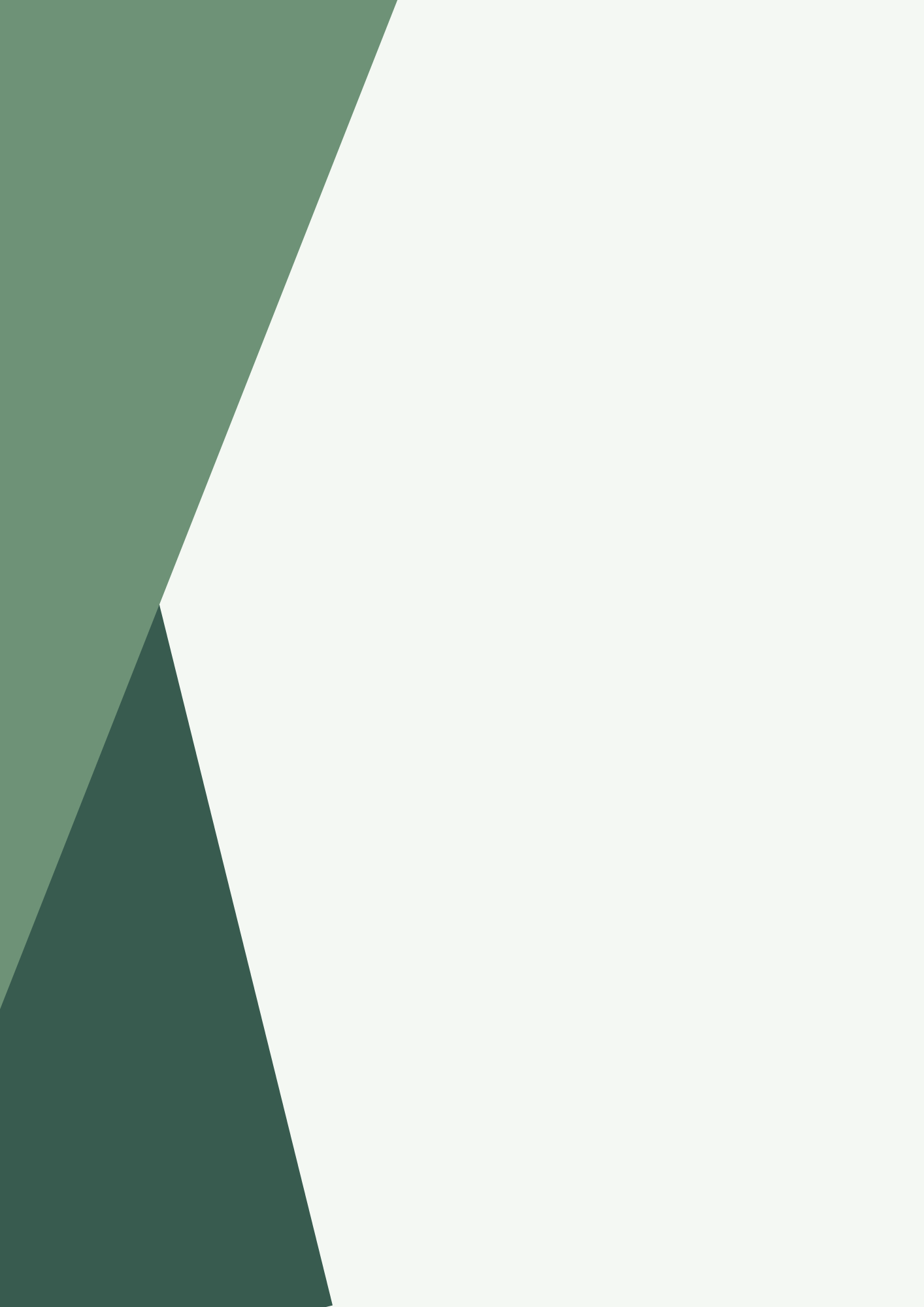 Borough of Oadby and Wigston Local Plan (2021 – 2041) Consultation Submission FormThis form is for sending comments to the Council regarding the Local Plan Preferred Options Consultation. Comments can be sent via email to planningpolicy@oadby-wigston.gov.uk, or by post to: FAO Planning Policy TeamBrocks Hill Council Offices, Washbrook Lane, Oadby, Leicester, LE2 5JJThe period of consultation begins midday, Wednesday 3 April 2024 and ends midday, Wednesday 15 May 2024. Please complete all parts of this form.Part 1: Your RepresentationThis form allows for only one policy to be discussed at one time. Please complete a consultation submission form for each individual policy you would like to make a comment on. This applies to all policies, and so even if you would like to comment on two or more policies within the same chapter, please still complete individual forms per policy. Thank you in advance. Which policy does this representation relate to? Please give the number and title of the policy. Nature of this representation:SupportingObjectingGeneral commentPart 2: Personal Details Please complete all the following details: Title: Full name: Please include both your first and last name Organisation (if appropriate): Please also state if you are an agent acting on behalf of another organisation and / or landowner.Are you a resident living in the Borough of Oadby and Wigston?YesNoPostcode:Email address: Part 3: DeclarationI acknowledge that in providing my email address, I am consenting to the Council holding my information on its List of Consultees and contacting me throughout the relevant future stages of the Local Plan process, in line with the requirements set out in The Town and Country Planning (Local Planning) (England) Regulations (2012) (as amended).I understand that all representations submitted to the Council will be considered and made publicly available and may be identifiable to my name/organisation in line with the relevant planning legislation. I acknowledge that I have read and accept the above information. Please note that although your response will be made public, your email address and postcode will not be shared. If at any time you wish to be removed from the List of Consultees database, please email planningpolicy@oadby-wigston.gov.uk or call the Planning Policy team on (0116) 288 8961.Please use this box to set out your response: